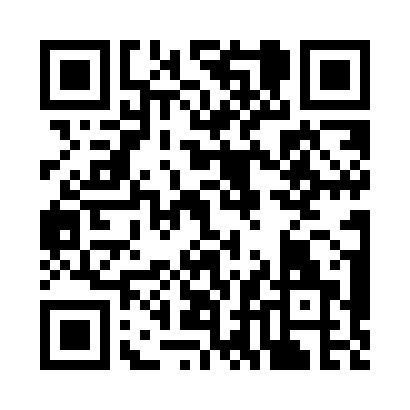 Prayer times for Minetto, New York, USAMon 1 Jul 2024 - Wed 31 Jul 2024High Latitude Method: Angle Based RulePrayer Calculation Method: Islamic Society of North AmericaAsar Calculation Method: ShafiPrayer times provided by https://www.salahtimes.comDateDayFajrSunriseDhuhrAsrMaghribIsha1Mon3:415:301:105:158:5010:382Tue3:425:301:105:168:5010:383Wed3:435:311:105:168:5010:374Thu3:445:311:105:168:4910:375Fri3:455:321:115:168:4910:366Sat3:465:331:115:168:4910:357Sun3:475:331:115:168:4810:358Mon3:485:341:115:168:4810:349Tue3:495:351:115:168:4710:3310Wed3:505:361:115:168:4710:3211Thu3:515:361:125:168:4610:3112Fri3:535:371:125:168:4610:3013Sat3:545:381:125:168:4510:2914Sun3:555:391:125:158:4510:2815Mon3:565:401:125:158:4410:2716Tue3:585:411:125:158:4310:2617Wed3:595:411:125:158:4210:2418Thu4:015:421:125:158:4210:2319Fri4:025:431:125:158:4110:2220Sat4:035:441:125:158:4010:2121Sun4:055:451:125:148:3910:1922Mon4:065:461:125:148:3810:1823Tue4:085:471:125:148:3710:1624Wed4:095:481:125:148:3610:1525Thu4:115:491:125:138:3510:1326Fri4:125:501:125:138:3410:1227Sat4:145:511:125:138:3310:1028Sun4:155:521:125:128:3210:0929Mon4:175:531:125:128:3110:0730Tue4:185:541:125:118:3010:0631Wed4:205:551:125:118:2910:04